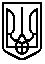 ВІДДІЛ ОСВІТИ, КУЛЬТУРИ, МОЛОДІ, СПОРТУ ТА НАЦІОНАЛЬНО-ПАТРІОТИЧНОГО ВИХОВАННЯ ДМИТРІВСЬКОЇ СІЛЬСЬКОЇ РАДИ БУЧАНСЬКОГО РАЙОНУ КИЇВСЬКОЇ ОБЛАСТІДМИТРІВСЬКА ЗАГАЛЬНООСВІТНЯ ШКОЛА І-ІІІ СТУПЕНІВвул.  Лісна, 42 село Дмитрівка, Києво-Святошинський район, Київська область, 08112, e- mail dmytrivskazosh@ukr.net, www: https://dmytrivka.e-schools.info/  ЄДРПОУ 25667136НАКАЗПро організацію і зміст науково-методичної роботи з педагогічними кадрами закладу  освіти у 2021/2022 навчальному роціНа виконання законів України «Про освіту», «Про повну загальну середню освіту», «Про позашкільну освіту», «Про інноваційну діяльність», Указу Президента України «Про Стратегію національно-патріотичного виховання» від 18 травня 2019 року № 286/2019 року, Плану заходів на 2017-2029 роки із запровадження Концепції реалізації державної політики у сфері реформування загальної середньої освіти «Нова українська школа», затвердженого розпорядженням Кабінету Міністрів України від 13 грудня 2017 року № 903-р, відповідно до листа Міністерства освіти і науки України від 14 червня 2021 року № 1/9-360, наказу Департаменту освіти і науки Київської обласної державної адміністрації № 168 від 13.09.2021 «Про організацію та проведення підвищення кваліфікації вчителів закладів загальної середньої освіти, які забезпечують реалізацію нового Державного стандарту базової середньої освіти, відповідно до положень Концепції «Нова українська школа», наказу відділу освіти, культури, молоді, спорту та національно-патріотичного виховання від 14.09.2021 року №62 «Про організацію та проведення підвищення кваліфікації вчителів закладів загальної середньої освіти, які забезпечуватимуть реалізацію нового Державного стандарту базової середньої освіти, відповідно до положень Концепції «Нова українська школа» та з метою підвищення методичного і практичного рівнів професійної компетентності вчителів закладу освіти, які забезпечуватимуть реалізацію нового Державного стандарту базової середньої освіти відповідно до положень Концепції «Нова українська школа» в умовах реформування галузі освіти та з метою підготовки педагогів до роботи в умовах Нової української школи, їх своєчасного ознайомлення з передовим педагогічним досвідом та формування інноваційної культури професійної діяльності педагогівНАКАЗУЮ:1. Затвердити основні завдання методичної роботи  на 2021/2022 навчальний рік:           1.1. забезпечення методичного супроводу впровадження основних положень Концепції «Нова українська школа», зокрема:          1.1.1. впровадження Державного стандарту початкової освіти у 1-4-х класах, STEM-освіти;          1.2. реалізації Стратегії національно-патріотичного виховання;          1.3. формування у здобувачів освіти медіаграмотності; діджиталізації освітнього процесу, створення і застосування сучасних електронних сервісів;         1.4. формування ключових компетенцій учнів (вільне володіння державною мовою, математична, загальнокультурна та екологічна компетентності, підприємливість та інноваційність, економічна компетентність) та наскрізних умінь (критичне та системне мислення, творчість, ініціативність, вміння конструктивно керувати емоціями, оцінювати ризики, приймати рішення, вирішувати проблеми тощо),         1.5. варіативності та різноманітності змісту, методів і засобів через запровадження профільної, дистанційної та мережевої освіти, інклюзивного та індивідуального  навчання, екстернату  тощо;        1.6.  забезпечення академічної свободи педагогів;        1.7. створення належних умов для професійного росту педагогічних працівників закладів освіти через удосконалення форм і методів методичної роботи, в т. ч. через  диверсифікацію форм підвищення кваліфікації вчителів: семінари, вебінари, онлайн-курси, конференції, самоосвіта,  вибір місця проходження курсової перепідготовки тощо;        1.8. забезпечення адресної спрямованості науково-методичного супроводу професійного розвитку педагогів відповідно до індивідуальних запитів, потреб, мотивації педагогів, їх професійних можливостей, наявного досвіду – соціального, професійного й особистісного;          1.8.1. здійснення:заходів щодо забезпечення якості освіти, моніторингових досліджень результативності освітнього процесу,організацію та участь у  всеукраїнських конкурсах серед педагогічних працівників, тематичних конкурсах серед закладів освіти, учнівських інтелектуальних змагань (олімпіад, конкурсів Малої академії наук, турнірів, інтерактивних та інших конкурсів),супровід професійної діяльності педагогів, які працюють з дітьми з особливими освітніми потребами,патронаж учителів, які проводять експериментальну роботу, апробацію програм, посібників тощо;        1.9. надання методичної допомоги щодо:розбудови внутрішньої системи забезпечення якості освіти та якості освітнього процесу,організації освітнього процесу за дистанційними технологіями;1.10. впровадження на локальному рівні елементів програми Президента України «Здорова Україна», яка покликана зробити здоровий спосіб життя частиною українського менталітету.         2. Затвердити:        2.1.  склад методичної ради та експертної групи закладу освіти:             2.2.  структуру методичної роботи  на 2021/2022 навчальний рік:методична рада; шкільні МО; районні методичні об’єднання; майстер-класи; постійно діючі семінари; консультативні пункти; семінари-практикуми.            2.3. Призначити керівниками  методичних об’єднань:         3. Методичній раді (Дідич А.М.) забезпечити:         3.1. реалізацію визначених завдань методичної роботи в закладі освіти;         3.2. координацію проходження курсів підвищення кваліфікації у 2021/2022 навчальному році згідно з поданими заявками та обраними педагогами формами і суб’єктами освітньої діяльності;        3.3. надання кваліфікованої, дієвої і своєчасної методичної допомоги педагогічним працівникам в опрацюванні нормативно-правових документів, нових Державних стандартів, навчальних планів та програм;       3.4.  дієвий організаційно-методичний супровід:            3.4.1. реалізації основних положень Концепції «Нова українська школа»;            3.4.2.  апробації нового Державного стандарту початкової освіти;             3.4.3. роботи з обдарованими дітьми: підвищення якості відбору та підготовки здобувачів освіти закладу освіти до всеукраїнських учнівських олімпіад із навчальних предметів; підготовки талановитих і здібних здобувачів освіти  до МАН, турнірів, різноманітних конкурсів;          3.4.5. забезпечити системний підхід до організації методичної роботи в закладі освіти з урахуванням визначених завдань;          3.4.6. активізувати роботу з вивчення та поширення перспективного педагогічного досвіду вчителів, які атестуються у поточному навчальному році і претендують на присвоєння кваліфікаційної категорії «спеціаліст вищої категорії» та педагогічних звань «старший вчитель», «вчитель-методист»;			3.4.7. спільно з керівниками МО спланувати роботу методичних об’єднань  на 2021/2022 навчальний рік з урахуванням нормативних документів щодо організації освітнього процесу (зокрема під час карантинних обмежень та/або із використанням технологій дистанційного навчання), методичних рекомендацій щодо вивчення навчальних предметів у 2021/2022 навчальному році;			3.4.8. організувати роботу з інтелектуально обдарованими здобувачами освіти з метою якісного організаційно-методичного супроводу учнівських олімпіад, конкурсів МАН, турнірів, різноманітних учнівських конкурсів;         3.4.9. ініціювати заходи щодо забезпечення якості освіти та якості освітнього процесу у закладі освіти.          4.  Контроль за виконанням наказу залишаю за собою. Директор 										О.М. ГальчукЗ наказом ознайомлені: 11.10. 2021 року                            № 212№Членство у радіПрізвище, ім'я,  по батьковіПосада1Голова  МРДідич Анастасія МихайлівнаЗаступник директора з НВР2Заступник голови МРСтанко Наталія ІванівнаЗаступник директора з НВР, керівник МО класних керівників3Секретар МРОсіпова наталія МиколаївнаВчитель початкових класів4Член МРПігуль Таїса ІванівнаКерівник МО початкових класів5Член МРГальчук Оксана МиколаївнаДиректор6Член МРВознюк Наталія ВасилівнаВчитель, керівник МО словесників7Член МРБуцій Ольга ЯрославівнаВчитель географії, керівник МО природничо-математичного циклу8Член МРКозачок Марина ЛеонідівнаВчитель образотворчого мистецтваЧлен МРКосенко Тетяна МиколаївнаКерівник динамічної групи№Прізвище, ім'я,  по батьковіПосада1.Станко Наталія ІванівнаЗаступник директора з НВР,  керівник МО класних керівників2.Вознюк Наталія ВасилівнаВчитель, керівник МО словесників3.Буцій Ольга ЯрославівнаВчитель географії, керівник МО природничо-математичного циклу4.Пігуль Таїса ІванівнаКерівник МО початкових класів5.Косенко Тетяна МиколаївнаКерівник динамічної групиДідич А.МСтанко Н.І.Козачок М.Л.Вознюк Н.В.Буцій О.Я.Пігуль Т.І.Косенко Т.М.